In order to ensure a swift and expedient evaluation, applicants are strongly advised to submit the concept note and the organizational chart in English. 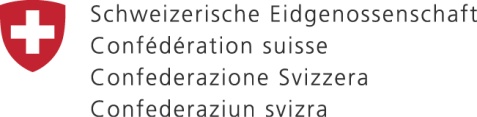 Embassy of Switzerland in Bosnia and HerzegovinaApplication Form for Small Actions (Part A)Application Form for Small Actions (Part A)Application Form for Small Actions (Part A)Application Form for Small Actions (Part A)Application Form for Small Actions (Part A)Project titleOrganisation NameAddressContact informationName: Tel: Email: Name: Tel: Email: Name: Tel: Email: Name: Tel: Email: Registration detailsType of organisation: Country: Year of establishment: Authorized representative: Registration number: Number of employees: Type of organisation: Country: Year of establishment: Authorized representative: Registration number: Number of employees: Type of organisation: Country: Year of establishment: Authorized representative: Registration number: Number of employees: Type of organisation: Country: Year of establishment: Authorized representative: Registration number: Number of employees: Project contributes to which Swiss Portfolio outcome(s) under the Swiss Cooperation Programme and /or the Intervention area(s) of the Swiss Migration Strategic Framework for the Western Balkans. For the outcomes and intervention areas see following link(multiple choice is possible)Arts & cultureArts & cultureArts & cultureArts & cultureProject contributes to which Swiss Portfolio outcome(s) under the Swiss Cooperation Programme and /or the Intervention area(s) of the Swiss Migration Strategic Framework for the Western Balkans. For the outcomes and intervention areas see following link(multiple choice is possible)Economic development & EmploymentLocal governance, municipal servicesHealthMigrationProject contributes to which Swiss Portfolio outcome(s) under the Swiss Cooperation Programme and /or the Intervention area(s) of the Swiss Migration Strategic Framework for the Western Balkans. For the outcomes and intervention areas see following link(multiple choice is possible)Increased private sector competitiveness Conducive government frameworkImproved primary healthcareAsylum managementProject contributes to which Swiss Portfolio outcome(s) under the Swiss Cooperation Programme and /or the Intervention area(s) of the Swiss Migration Strategic Framework for the Western Balkans. For the outcomes and intervention areas see following link(multiple choice is possible)More decent jobsImproved public servicesImproved health promotionMigrants’ human rightsProject contributes to which Swiss Portfolio outcome(s) under the Swiss Cooperation Programme and /or the Intervention area(s) of the Swiss Migration Strategic Framework for the Western Balkans. For the outcomes and intervention areas see following link(multiple choice is possible)Dual TVETFostered citizen engagementIrregular migration Project contributes to which Swiss Portfolio outcome(s) under the Swiss Cooperation Programme and /or the Intervention area(s) of the Swiss Migration Strategic Framework for the Western Balkans. For the outcomes and intervention areas see following link(multiple choice is possible)Human trafficking & smuggling Project contributes to which Swiss Portfolio outcome(s) under the Swiss Cooperation Programme and /or the Intervention area(s) of the Swiss Migration Strategic Framework for the Western Balkans. For the outcomes and intervention areas see following link(multiple choice is possible)Return & reintegrationProject contributes to which Swiss Portfolio outcome(s) under the Swiss Cooperation Programme and /or the Intervention area(s) of the Swiss Migration Strategic Framework for the Western Balkans. For the outcomes and intervention areas see following link(multiple choice is possible)Migration & developmentAdditional topics covered by your project(multiple choice is possible)Social inclusionGender equalityYouthGood governanceSocial inclusionGender equalityYouthGood governanceReconciliation / dealing with the pastHuman rightsClimate changeReconciliation / dealing with the pastHuman rightsClimate changeAdditional topics covered by your project(multiple choice is possible)If others, please specify: If others, please specify: If others, please specify: If others, please specify: Project summary (max. 500 words)Describe the problem being addressed (max. 200 words)Target area Beneficiaries / Target groupTotal project budget (BAM)Requested Swiss contribution (BAM)Starting date and project durationReferences for recent projects carried out by the applicant and relevant to the delivery of the proposed projectDid your organisation receive prior funding from the Swiss Government and for what purpose?  Supporting documents Copy of the applicant’s registration in Bosnia and Herzegovina  (up-to-date)Organisational chart containing information on members and their tasksCopy of the applicant’s registration in Bosnia and Herzegovina  (up-to-date)Organisational chart containing information on members and their tasksCopy of the applicant’s registration in Bosnia and Herzegovina  (up-to-date)Organisational chart containing information on members and their tasksCopy of the applicant’s registration in Bosnia and Herzegovina  (up-to-date)Organisational chart containing information on members and their tasks